**Esta informação está sendo solicitada apenas com a finalidade de organizar o Congresso e não influirá na decisão de aceitação.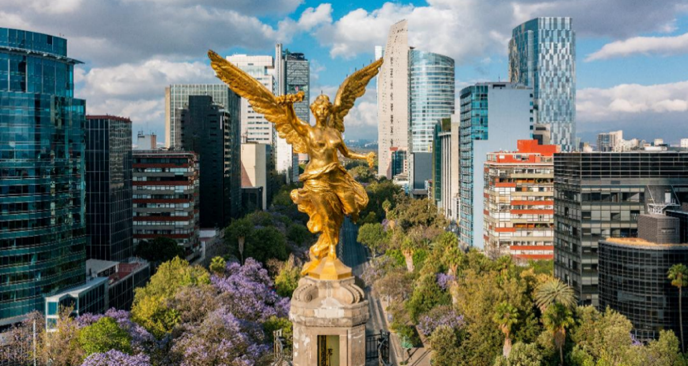 MÉXICO CD. MÉXICO, 30,31 de agosto -1 de setembro de 2023Formulário para apresentação de uma comunicação oralPrazo: 15 de maio de 2023O formulário preenchido deve ser encaminado por email a: alass@alass.org Título da comunicação Primero/a autor/aFunção, profissãoAfiliação profissional do primeiro autorEndereço profissional Cidade e código postalPaísTelefone EmailCoautoresPalavras chave (máximo 5)A comunicação aborda  um tema relacionado ao tema principal do congresso (Objetivos Do Desenvolvimento Sustentável: Saúde e Bem  estar)?* Resumo da comunicação (250-500 palavras)- Tema e objetivo da apresentação- Contexto e problemática- teoría, métodos, modelos, materiais utilizados - resultados e discussão- contribuição/relevância para o estado da arte e/o da práticaIdioma de apresentação oralIdioma do material de apoio à apresentação (diferente do anterior)Esta sessão se realizará de forma virtual ou presencial?*